APPLICATION FORM:  PROJECT CONCEPT DESIGN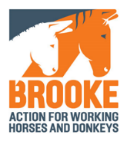 ORGANISATIONAL DETAILS					PLEASE KEEP ANSWERS WITHIN THE CONSTRAINS OF THE BOXESPROJECT DETAILSSECTION ONE: Strategic fitSECTION TWO: Needs assessmentSECTION THREE: What are the changes the project intends to achieve, and who will benefit?SECTION FOUR: Outline expected outcomes and outputs of the proposalSECTION FIVE: Who are the main stakeholders that will bring about this change; how do they contribute to the project?SECTION SIX: How you will monitor the project and how might you measure change and demonstrate impact?SECTION SEVEN: Please identify any major risks and explain how these might be mitigated or accepted?SECTION EIGHT: INDICATIVE Budget:*Management fee; overheads Please email this completed form to developmentfund@thebrooke.org by 5pm on 15th June 2018Partner Organisation:Partner Organisation:Legal registration and charitable status:Legal registration and charitable status:Contact for this proposal:Contact for this proposal:Contact details:Email:Email:Phone number:Address:Address:Address:Address:Address:Name of the project:Budget:Duration:Country:Locations:State briefly how your organisation’s strategic goals are relevant to Brooke’s global strategy and Theory of ChangeOutline the existing situation within a wider institutional or national context, the problem to be addressed and what its causes and consequences are. Reference consultation exercises conducted at local or regional level.Provide a brief summary of how you will tackle the problem and how your project supports with yours and Brooke’s strategies. How will this project contribute towards achieving mutual strategic goals? Tell us how the project links to equine welfare and how the proposed changes will be sustained after the project ends.Define a maximum of THREE outcomes. The information provided AT THIS STAGE does not need to be numeric or specific, but should indicate broad expected outcomes and directions of changeOutcome 1: Outcome 2:Outcome 3:Outputs: explain broadly what activities will bring about the above Outcomes, and how equine welfare is integrated into this approach?Over a potential three years period, how would you allocate costs for this project?Estimated Amount/ GBREstimated Amount/ GBREstimated Amount/ GBRITEMYEAR 1YEAR 2YEAR 3CommentSalariesDirect costsIndirect costs*TOTAL: